Manténgase a salvo 
después de un huracán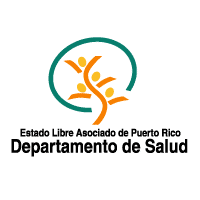 Es importante recordar que el peligro no pasa cuando se termina la tormenta.  Obtenga consejos sobre cómo mantener a su familia a salvo después de un huracán.Evite la intoxicación por monóxido de carbónLos equipos que funcionan por combustión de gas o carbón generan monóxido de carbono.  Entre estos equipos se encuentran los generadores, máquinas de lavado a presión, parrillas de carbón y estufas (cocinas) para acampar.  Usted no lo puede ver ni oler, pero si el monóxido de carbono se acumula en su casa, es muy peligroso.  Para mantener a su familia a salvo:Nunca use equipos que funcionan por combustión de gas o carbón dentro de su casa, el sótano o el garaje. Déjelos afuera y a por lo menos 20 pies de cualquier ventana, puerta o conducto de ventilación.Nunca encienda el motor de  un automóvil o camión dentro de un garaje unido a la casa, aun cuando la puerta del garaje esté abierta.Nunca caliente la casa con un horno de gas.Si cree que usted o algún familiar se ha enfermado por el monóxido de carbono, vaya de inmediato al doctor o a un hospital. 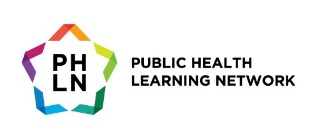 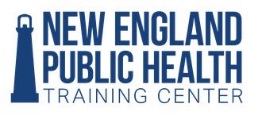 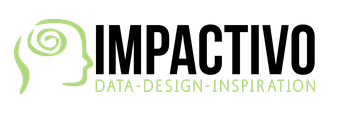 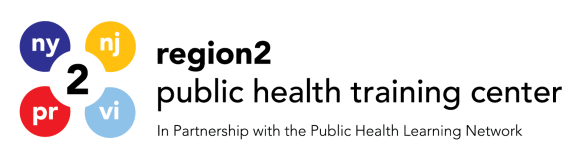 